INDICAÇÃO Nº 1316/2018Indica ao Poder Executivo Municipal a revitalização do da área pública entre a Avenida da Saudade e Rua Barão de Mauá, no bairro Jardim Batagim.Excelentíssimo Senhor Prefeito Municipal, Nos termos do Art. 108 do Regimento Interno desta Casa de Leis, dirijo-me a Vossa Excelência para sugerir que, por intermédio do Setor competente, promova a revitalização da área pública entre a Avenida da Saudade e Rua Barão de Mauá, no bairro Jardim Batagim, neste município.Justificativa:Conforme visita realizada “in loco”, esta vereadora pôde constatar a necessidade de revitalização desta área pública por parte do Poder Executivo. É um local que, se revitalizado, trará mais segurança e atividades físicas aos moradores que moram neste Bairro. Além disso, os moradores relatam que a má conservação do espaço público tem facilitado à ação de pessoas em atitudes suspeitas.Plenário “Dr. Tancredo Neves”, em 08 de Fevereiro de 2.018.Germina Dottori-Vereadora-PV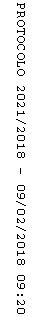 